San Fernando College					  Vo Bo  Jefe D 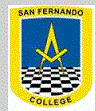 Departamento de InglesGuía # 5 . Corrección Unidad 5 y repaso contenidos previos. Libro Move Beyond 3CORRECCIÓN Guía # 4Do page 94 , activities 1-2 in your workbook (Move Beyond 3).  1 sweater, jeans, sneakers  2. shirt, skirt, shoes  3. notebook, pencil case  4.  textbook, lunchbox, cell phone  5. listening to music, cooking  6. taking pictures, learning Spanish  7. Aunt  8. cousins   1 map  2 calculator  3 compass  4 headphones  5 calendar  6 USB  7 keyboard  8 mouseDo page 104  , activity 1-2-3- 5 in your workbook (Move Beyond 3).1. and  2. too  3. also  4. and  5. also  6. too1. also  2. too  3. and  4. too  5. also  6. and 1. and  2. too  3. and  4. too  5. also  6. too 5ª)  Where are you going? I’m going shoppingDo page 113, activity1-2-3 in your workbook. 1 - 1 owl (b)  2 dolphin (f)  3 ant (a)   4 snake (c)  5 parrot (d)  6 penguin (e) 2 - 1 b  2 b  3 b  4 a  5 c  6 c3-  1 owl (b, e)  2. spider (c) 3. bee (d, e) 4. bear (b)  5. turtle (a, f)  6. crocodile (a, b, f)Do page 130, activity 1-2-3.Free time activities: go shopping, go swimming, listen to music, meet friends, play the piano, read a book, ride a bike Household chores: clear the table, cook dinner, set the table, load the dishwasher, take out the trash, sort the recycling, walk the dog 1.bee  2. Key    3.loaf    4. Milk   5.snake   6. Radio    7.  Island   8. Banana                  9. Brother 10. monitor Countable: ant, calculator, desert, hall, hill, printer, sneakers; Uncountable: butter, flour, furniture, grass, milk, trashGUIA # 5. Unidad 5                                                                                                                         + Leer la la frase motivacional y traducirla en tu cuaderno. Escribirlo en Inglés y luego en español. 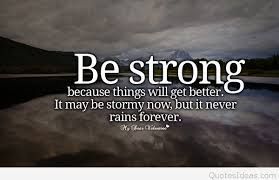 Unidad 5: Repaso gramatical:Después de ver el video de la profesora sobre “Hopes, predictions and plans”, los alumnos tienen que desarrollar la página 57 actividades 2b, 3, 4ª y 5 y también la página 138 actividades 1-2-5ª .Repaso vocabulario:Desarrollar página 132 actividades 1-2-3 y página 137 actividades 1-2-3-4 (Usar vocabulario de : adjetivos de la personalidad , países, nacionalidades e idiomas de la página 73 como apoyo.) NombreNombreCurso 8vo básico A-B-C             ContenidosHabilidadesObjetivos de AprendizajeObjetivos de AprendizajeVocabulario: adjetivos de personalidad, países, nacionalidades e idiomas , vida salvaje, familia, tecnología, aplicacionesGramática: adjetivos con preposiciones  prepositions+ ing form, going to + verbo base, and/too/also,Recordar-identificar- Comprender- escribir-Leer y demostrar comprensión de ideas generales acerca de temas variados-Escribir información acerca de experiencias personales     -Demostrar conocimiento y uso del inglés en un texto escrito -Leer y demostrar comprensión de ideas generales acerca de temas variados-Escribir información acerca de experiencias personales     -Demostrar conocimiento y uso del inglés en un texto escrito Remember:                     Estimado estudiante :Recuerda que cada año dejamos las últimas unidades del libro para ser trabajadas durante el año siguiente.Las actividades deben ser desarrolladas en el workbook.Todas las actividades de ésta guía están en las unidades 1-5 . (Libro Move Beyond 3), si no tienes el libro, puedes pedirle a algún compañero que te envíe fotos de las páginas a trabajar.Puedes complementar la información en google o ver videos en youtube escribiendo:   “Diferencias entre ALSO, TOO y AS WELL en Inglés” - Alejo Loperapara reforzar la estructura gramatical.Si tienes dudas o quieres enviar algunos ítems de desarrollo ,puedes escribir al correo de tu profesora de inglés: + Antes de empezar a trabajar , revisemos las respuestas de algunos ejercicios de la guía  4